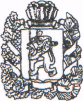 АДМИНИСТРАЦИЯ ВОЗНЕСЕНСКОГО СЕЛЬСОВЕТА
 Саянского района Красноярского краяПОСТАНОВЛЕНИЕ15.09.2021 г                              с. Вознесенка                             № 26-пОб отмене постановления администрацииВознесенского сельсовета от 15.06.2012 № 17-п«О возмещении вреда, причиняемого транспортными средствами, осуществляющими перевозки тяжеловесных грузов по автомобильным дорогам общего пользования местного значенияСаянского района» В соответствии со статьями 11, 13 Федерального закона 08.11.2007 № 257-ФЗ «Об автомобильных дорогах и о дорожной деятельности в Российской Федерации и о внесении изменений в отдельные законодательные акты Российской Федерации», Постановлением Правительства РФ от 31.01.2020 № 67 «Об утверждении Правил возмещения вреда, причиняемого тяжеловесными транспортными средствами, об изменении и признании утратившими силу некоторых актов Правительства Российской Федерации»,  руководствуясь статьей 29 Устава муниципального образования Вознесенского сельсовета Саянского района Красноярского края, постановляю:   1. Постановление администрации Вознесенского сельсовета от 15.06.2012 №17-п «О возмещении вреда, причиняемого транспортными средствами, осуществляющими перевозки тяжеловесных грузов по автомобильным дорогам общего пользования местного значения Саянского района» отменить.  2. Контроль за исполнением настоящего Постановления оставляю за собой.   3.   Постановление вступает в силу с момента подписания.ГлаваВознесенского сельсовета                                    Л.А. Циммерман.